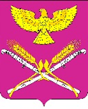 АДМИНИСТРАЦИЯ НОВОПЕТРОВСКОГО СЕЛЬСКОГО ПОСЕЛЕНИЯ ПАВЛОВСКИЙ РАЙОНРАСПОРЯЖЕНИЕот  22.12.2020г.                                                                                            № 71-р ст-ца НовопетровскаяО внесении изменений в постоянно действующую комиссию по поступлению и выбытию нематериальных активов, материальных запасов и основных средствВ соответствии с приказом Министерства финансов Российской Федерации от 01 декабря 2010 года № 157н «Об утверждении Единого плана счетов бухгалтерского учёта для органов власти (государственных органов), органов местного самоуправления, органов управления государственными внебюджетными фондами, государственными фондами, государственных академий наук, государственных (муниципальных)учреждений и Инструкции по его применению:1. Внести изменения в распоряжение администрации Новопетровского сельского поселения Павловского района от 29 декабря 2019 года «О создании постоянно действующей комиссии по поступлению и выбытию нематериальных активов, материальных запасов и основных средств (приложение). 2. Контроль за выполнением настоящего распоряжения оставляю за собой.	3. Распоряжение вступает в силу со дня его подписания и распространяется на правоотношения возникшие с 1 декабря 2020 года. Глава Новопетровского сельского поселенияПавловского района    					            	       Е.А. БессоновПРИЛОЖЕНИЕ                                                                         к распоряжению администрации                                                                  Новопетровского сельского поселения                                                                       Павловского района                                                                           22.12. 2020 г. № 71-рСостав комиссии по поступлению и выбытию нематериальных активов, материальных запасов и основных средств	  1. Для контроля за сохранностью основных средств, нематериальных активов, материальных запасов и определения целесообразности их списания (выбытия) внести изменения в постоянно действующую комиссию по поступлению и выбытию:- Глава Новопетровского сельского поселения (председатель комиссии) Е.А. Бессонов;- ведущий специалист  - Ю.А Малий;- ведущий специалист  - О.И. Резник;- ведущий специалист -  Ю.И.Руденко.Ведущий специалист администрацииНовопетровского сельского поселенияПавловского района							           Ю.А. Малий